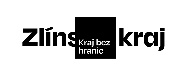 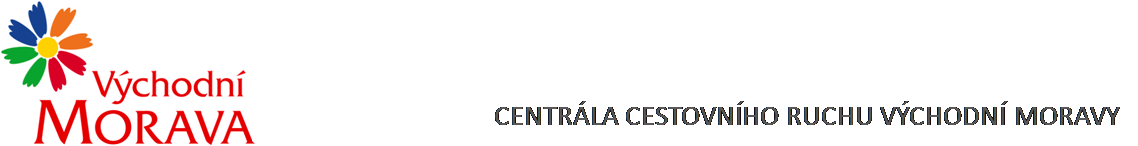 NAŠE ZNAČKA:	CCR007_2023-3cVYŘIZUJE:	Ing. Petra HudcováTEL.:		XXXXXXXXXXXXXXXXXXE-MAIL:	XXXXXXXXXXXXXXXXXXZLÍN DNE:	13.1. 2023Objednávka č. CCR007_2023-3cObjednáváme u Vás podle platných zákonných směrnic o odběru, dodávce zboží a službách následující:Polygrafické zpracování naší prezentace a její umístění v titulech:Letecký palubní magazín My Wings PL/AJ – celostrana 195x260 mm Vydání: 1/2023 Letecký palubní magazín My Wings Č/AJ – celostrana 195x260 mm Vydání: 05-07/2023 Letecký palubní magazín My Wings ČJ/AJ – celostrana 195x260 mm Vydání: 11/2023 – 01/2024Dohodnutá cena:	135.000,- Kč včetně DPH Termín plnění:	 	leden, jaro, zima 2023Fakturační údaje:	Centrála cestovního ruchu Východní Moravy, o.p.s.			J. A. Bati 5520, 761 90 Zlín			IČ: 27744485Splatnost faktury: 30 dnůBankovní spojení: Česká spořitelna, a.s.Číslo účtu: XXXXXXXXXXXXXXXXXX			Nejsme plátci DPH.S pozdravem……………………………………………….Mgr. Zuzana Vojtováředitelka